Środa Wielkopolska, dnia 26-10-2023r.L.dz. W/001341/2023oznaczenie sprawy 22/369/2023 ( ID 641093)	ZAWIADOMIENIE O UNIEWAŻNIENIU POSTĘPOWANIADotyczy postępowania o udzielenie zamówienia publicznego w trybie procedury nieograniczonej na roboty budowlane pn: „Przebudowa Stacji Uzdatniania Wody 
w m. Starkówiec Piątkowski”.Zarząd Miejskiego Przedsiębiorstwa Energetyki Cieplnej, Wodociągów i Kanalizacji                    Sp. z o.o. w Środzie Wlkp., postanawia na podstawie § 5 pkt. 2 Regulaminu zamówień sektorowych oraz zgodnie z rozdziałem XIX Warunków Zamówienia unieważnić przetarg 
na wyłonienie Wykonawcy zadania pn. „Przebudowa Stacji Uzdatniania Wody 
w m. Starkówiec Piątkowski”. Prezes      /-/ Bartosz Bałażyk Miejskie Przedsiębiorstwo Energetyki Cieplnej,Wodociągów i Kanalizacji Spółka z o.o.ul. Harcerska 16;   63-000 Środa Wlkp.tel.: 061 285-35-18    www.wodociagi-sroda.ple-mail: sekretariat@mpecwik.pl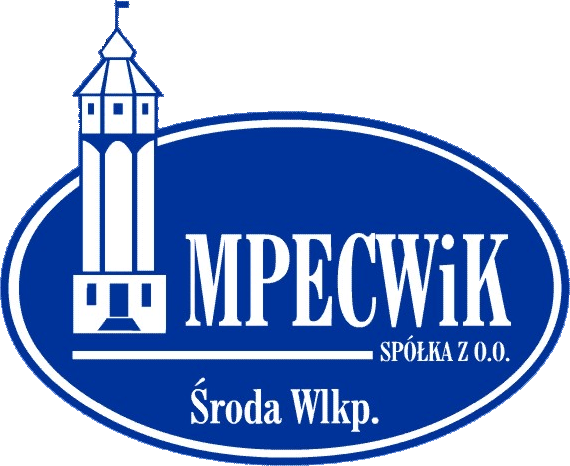 